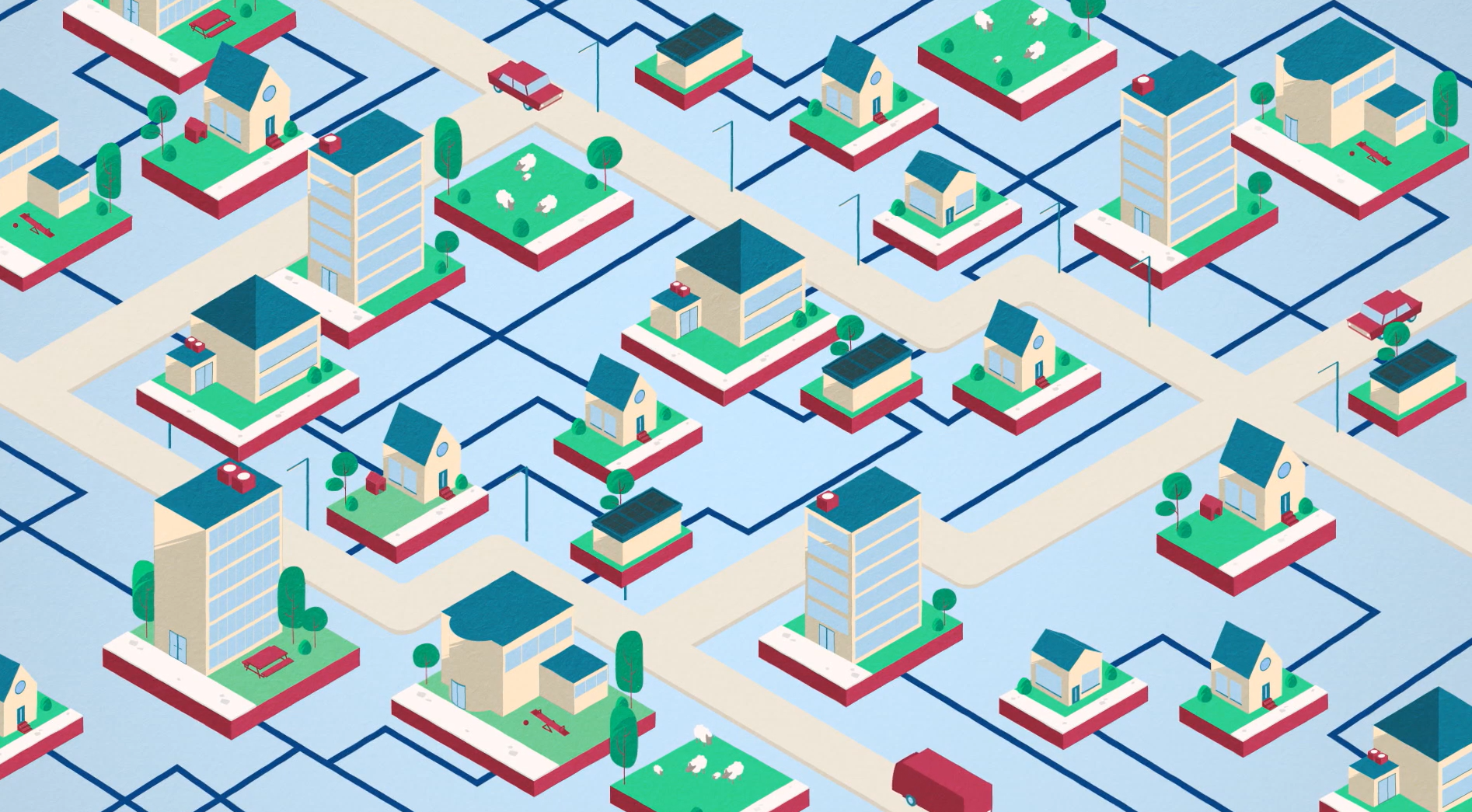 Energiebedrijf Thermo Bello 
Datum: 27 november 2008
Onderwerp: Financiële deelnameBeste wijkbewoners,Vandaag is Energiebedrijf Thermo Bello BV opgericht.Met genoegen bieden wij u de mogelijkheid om financieel deel te nemen in Energiebedrijf Thermo Bello B.V. Dit bedrijf richt zich op het beheer van het warmtenet. (In de toekomst kan het zich ook op andere vormen van duurzame energie richten). Met uw financiële deelname in de BV kan het warmtenet van Vitens worden overgenomen. Deze brief is bedoeld om u te informeren over de opzet van de financieringsconstructie zodat u zich kunt beraden of over deelname. Financiële deelname is vrijwillig. Aansluitend zullen we het belang van financiële deelname toelichten. Ook vindt u een inschrijvingsformulier voor financiële deelname.De financieringsconstructieParticuliere gegadigden storten het door hen te investeren bedrag op een rekening van de B.V. Dit dient minimaal EUR 250,00 (of een veelvoud daarvan) te zijn.Dit bedrag wordt juridisch aangemerkt als een “achtergestelde lening” van de gegadigde aan de BV. Achterstelling wil zeggen dat deze lening (net als aandelenkapitaal) pas als laatste voor terugbetaling in aanmerking komt, bijvoorbeeld bij faillissement of liquidatie van de B.V. Dit betekent dat het  dus ‘risico-kapitaal’ betreft.Daarnaast is deze lening voor ten minste 2 jaren niet-opeisbaar en renteloos (ook dat is net als aandelenkapitaal).Daartegenover zegt de B.V. aan de gegadigde toe (respectievelijk verplicht de gegadigde er mee akkoord te gaan) dat uiterlijk 2 jaren na de storting van het geld, de lening wordt omgezet in aandelenkapitaal, waarbij voor iedere EUR 250,00 één certificaat van een aandeel (“lettergroep A”, nominale waarde EUR 1,00) wordt uitgegeven aan de particuliere gegadigde. De nominale waarde zegt niets over de werkelijke waarde van een aandeel. De werkelijke waarde van een aandeel, de ‘koers’, wordt jaarlijks bij het opmaken van de jaarrekening bepaald en is een functie van het eigen vermogen van de B.V.TitelDe aandelen zelf zullen worden gehouden door de Stichting Administratiekantoor: de particuliere gegadigde heeft alleen een ‘certificaat van aandelen’ wat alleen recht op dividend geeft maar geen stemrecht inhoudt. Het stemrecht wordt uitgeoefend door het bestuur van de Stichting. De Stichting heeft wel de verplichting om eventuele winstuitkeringen (dividend) op de aandelen af te dragen aan de respectievelijke certificaathouders. Winstuitkeringen worden in het bedrijfsplan op zijn vroegst in 2012 voorzien. En de hoogte van het dividend zal bescheiden zijn, 1 of 2% boven de rente die u op een spaarrekening kunt verwachten.Zeggenschap/invloed van de particuliere gegadigden hebben zij indirect door dat zij gezamenlijk (als lettergroep A) de bevoegdheid hebben om ten minste één bestuurslid A te benoemen in het bestuur van de Stichting. Dit bestuurslid A is dan hun belangenbehartiger, naast de andere bestuursleden (bijvoorbeeld bestuurslid B namens de zakelijke gegadigden, en een of meer andere bestuursleden namens andere belanghebbenden).Zodra een certificaathouder niet meer bewoner is binnen het verzorgingsgebied van Energiebedrijf Thermo Bello, dienen de door hem/haar gehouden certificaten ter overname te worden aangeboden; de Stichting zal dit coördineren. Er wordt gekeken naar een mogelijkheid waarbij een certificaat met een huis “meeverkocht” kan worden aan een nieuwe bewoner.De (interim-)aandeelhouders en het bestuur van de B.V. gaan in het eerste jaar na oprichting het bovenstaande voorbereiden en nader concretiseren, zodat vanaf één jaar ná oprichting een en ander kan worden uitgevoerd.Gedurende die voorbereidingsfase zullen de oprichters (interim-) aandeelhouders, tevens bestuurders van de B.V. met particuliere gegadigden in gesprek gaan over de precieze spelregels van de stichting Administratiekantoor (participatiereglement) door het uitschrijven van bijeenkomsten.Mutatis mutandis geldt de bovenstaande opzet ook voor de zakelijke gebruikers (als lettergroep B) en andere belanghebbenden (als lettergroep C of D).Let op: het bovenstaande betreft een deelneming in een startend bedrijf met alle daaraan verbonden onderkende en niet-onderkende risico’s. De onderkende risico’s vindt u in het bedrijfsplan.Het belang van financiële deelnameFinanciële deelname betekent voor de B.V. eigen vermogen, naast vreemd vermogen dat van de bank wordt geleend. De verhouding tussen eigen vermogen en vreemd vermogen heet solvabiliteit en is een maat voor de veerkracht van een onderneming om met tegenslagen om te gaan. Solvabiliteit is een belangrijke indicator voor de kredietwaardigheid, ofwel voor de mogelijkheid om een banklening te krijgen. Zonder eigen vermogen kan de B.V. geen lening krijgen om het warmtenet over te nemen.Financiële deelname betekent voor de B.V. ook goedkoop kapitaal. Want het bedrijf stelt de eerste jaren geen dividenduitkering in het vooruitzicht terwijl de bank wel rente (en aflossing) opeist op de uitstaande lening. Het helpt dus mee om de kosten te beperken en daardoor goedkoper te produceren. Dat komt in scherpe tarieven voor alle aangeslotenen tot uitdrukking.Financiële deelname betekent voor de B.V. ook dat het bedrijf (mede) in eigendom is van wijkbewoners. Het bedrijf bezit vastgoed (installaties en leidingen) en opgebouwde kennis van wijkbewoners. Als eigenaars heeft u een belang bij de continuïteit en duurzame ontwikkeling van het energiebedrijf. Daardoor is het wijkgebonden Energiebedrijf dat Thermo Bello wil zijn, verzekerd van uw betrokkenheid.De financiële deelname van bewoners geeft in zijn totaal een zekere invloed in de Stichting Administratiekantoor (SAK). De stemverhouding tussen de verschillende groepen kan pas worden vastgesteld als duidelijk is hoeveel elke groep deelneemt. Wij zien graag dat wijkbewoners als de grootste groep afnemers van het energiebedrijf ook een zware stem krijgen in de SAK, maar dat kan alleen als wijkbewoners ook stevig deelnemen in het kapitaal van het bedrijf. De target voor de deelname van wijkbewoners is € 35.000, -.Tenslotte spreekt u met financiële deelname ook een stuk vertrouwen uit in het Energiebedrijf Thermo Bello B.V.,en waardering voor de inspanningen van alle mensen die betrokken zijn (geweest) bij de oprichting. Op dit moment is er door 24 wijkbewoners uit 18 huishoudens al € 12.000, - toegezegd.Nogmaals, aan financiële deelname kleeft het risico dat u het bedrag geheel of gedeeltelijk kwijtraakt. En deelname is niet verplicht. Het is aan u om te beoordelen of u minimaal € 250,- (of een veelvoud ervan) in het bedrijf wilt investeren. Het bedrijfsplan op www.voew.nl  geeft u daarvoor de informatie. Wij wensen u veel succes bij het nemen van uw besluit.Warme groetGerwin VerschuurDirecteur Energiebedrijf Thermo Bello BVBijlage: Inschrijvingsformulier financiële deelname wijkbewonersInschrijvingsformulier financiële deelname wijkbewonersDeze inschrijving is van belang om precies te weten voor welk totaalbedrag wijkbewoners willen deelnemen. Hoe hoger het bedrag waarvoor wijkbewoners deelnemen hoe lager de banklening kan zijn. De bank wil duidelijkheid over het leenbedrag dat haar wordt gevraagd om het Energiebedrijf een definitieve offerte te kunnen aanbieden. Die duidelijkheid hebben we uiterlijk op 1 maart 2009 nodig, want dan is er nog maar één maand om de financiering te regelen. U schrijft in op naam. In een huishouden met twee volwassenen mogen beide personen op eigen naam inschrijven. Let op: Inschrijving is voorbehouden aan huishoudens die in de wijk EVA-Lanxmeer wonen. Het is niet per se nodig om ook warmte af te nemen van het warmtenet. Naam					: ...................................................................Straatnaam en huisnummer		: ...................................................................Postcode				: .........................Telefoonnummer			: .........................(eventueel) gsm			: .........................Let op: U schrijft nu in voor minimaal € 250,- of een veelvoud ervan (dus 500, 750, 1000, etc.)Ik verklaar deel te nemen in Energiebedrijf Thermo Bello BV voor een bedrag van 					€ .............,  -U stuurt uw inschrijving per e-mail naar gerwin@voew.nl of u print dit inschrijvingsformulier uit en stopt het op Willem Kloospad 17 in de brievenbus.U maakt pas geld over als u instemt met de leenakte die u met Gerwin Verschuur in een persoonlijk gesprek bespreekt. Na afloop van dat gesprek krijgt u twee leenaktes ter ondertekening mee naar huis. Gerwin Verschuur ondertekent die leenaktes nadat uw storting op rekening van Energiebedrijf Thermo Bello is ontvangen. We hebben vanaf 1 januari 2009 geld nodig om rekeningen te kunnen betalen. Daarom willen we zoveel mogelijk leenakten laten passeren in de periode tot 23 december 2008. De feitelijke aankoop van het warmtenet is uitgesteld tot 1 april 2009. Dat geeft u de ruimte om ook na de jaarwisseling nog voor deelname in Energiebedrijf Thermo Bello te kiezen. 